     В ответ на Представление по устранению нарушений по акту проверки от 13.02.2017 года МКОУДО «Медвежьегорская ДЮСШ №2» сообщает что выполнены следующие мероприятия:В МКОУ ДО «Медвежьегорская ДЮСШ №2» проводится работа по приведению товарных накладных, актов, счетов – фактур в соответствие с п.2 ст. 9 Федерального закона N 402-ФЗ «О бухгалтерском учете». В целях недопущения нарушений в последующих периодах информация доведена до материально-ответственных лиц.Исправительная проводка на сумму 150 руб. отражена в бухгалтерском учете в 1 квартале 2017г.Издан приказ № 18б от 10 марта 2017г «О создании комиссии по поступлению и выбытию активов».Информация о нарушении графика документооборота принята к сведению.  Директор МКОУДО «Медвежьегорская ДЮСШ №2                      Чомаев В. Д.Директор МКУ «ЦБУ»                                                                         Теппоев А. Ю.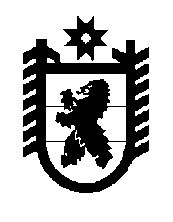 Российская ФедерацияРеспублика КарелияМуниципальное казенное образовательное учреждение дополнительного образования  «Медвежьегорская детско-юношеская спортивная школа № 2»186323, Республика Карелия, Медвежьегорский район, п. Пиндуши,                              ул. Канифольная. телефон  (8-814-34) 5-49-09e-mail: dussh2_mdg@mail.ruОт  24.03. 2017 год  № _________На № __________________ от _____________